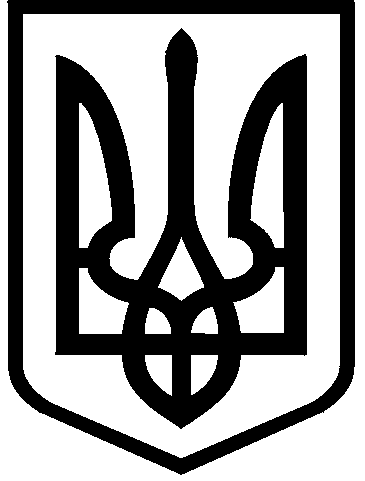 КИЇВСЬКА МІСЬКА РАДАVIII СКЛИКАННЯПОСТІЙНА КОМІСІЯ З ПИТАНЬ ЕКОЛОГІЧНОЇ ПОЛІТИКИ01044, м. Київ, вул. Хрещатик, 36 к.1005/1 	                            тел.:(044)202-70-76, тел./факс:(044)202-72-31 № 08/288/03-24/53ПРОТОКОЛ № 24засідання постійної комісії Київської міської ради з питань екологічної політики від 20.12.2017Місце проведення: Київська міська рада, м. Київ, вул. Хрещатик, 36, десятий поверх, кабінет 1017, початок проведення засідання о 13:00.Склад комісії: 8 депутатів Київської міської ради.Присутні: 6 депутатів Київської міської ради – членів постійної комісії:Відсутні 2 депутата Київської міської ради: Москаль Д.Д., Пинзеник О.О.Запрошені:Порядок денний:1. Про розгляд та затвердження плану роботи постійної комісії Київради з питань екологічної політики з підготовки проектів рішень Київради VIII скликання у 2018 році (розпорядження Київського міського голови від 30.10.2017 № 843).Доповідач: голова постійної комісії Київської міської ради з питань екологічної політики – Яловий Костянтин Володимирович.СЛУХАЛИ: Ялового К.В. щодо прийняття за основу порядку денного із 1 питання засідання постійної комісії Київської міської ради з питань екологічної політики від 20.12.2017.ВИРІШИЛИ: Прийняти за основу порядок денний із 1 питання засідання постійної комісії Київської міської ради з питань екологічної політики від 20.12.2017ГОЛОСУВАЛИ: За – 6, Проти – 0, Утримались – 0, Не голосували – 0. Рішення прийнято. СЛУХАЛИ: Ялового К.В. щодо прийняття в цілому порядку денного із 1 питання засідання постійної комісії Київської міської ради з питань екологічної політики від 20.12.2017.ВИРІШИЛИ: Прийняти в цілому порядок денний із 1 питання засідання постійної комісії Київської міської ради з питань екологічної політики від 20.12.2017.ГОЛОСУВАЛИ: За – 6, Проти – 0, Утримались – 0, Не голосували – 0. Рішення прийнято. Розгляд (обговорення) питань порядку денного:1.	Про розгляд та затвердження плану роботи постійної комісії Київради з питань екологічної політики з підготовки проектів рішень Київради VIII скликання у 2018 році (розпорядження Київського міського голови від 30.10.2017 № 843).СЛУХАЛИ: Яловий К.В.ВИРІШИЛИ: Затвердити план роботи постійної комісії Київради з питань екологічної політики з підготовки проектів рішень Київради VIII скликання у 2018 році (додається до протоколу);Направити заступнику міського голови – секретарю Київради Прокопіву В.В. затверджений план роботи постійної комісії та витяг з протоколу засідання комісії з відповідним супровідним листом. ГОЛОСУВАЛИ: За – 6, Проти – 0, 	Утримались – 0, Не голосували – 0. Рішення прийнято.	Голова комісії							Костянтин Яловий	Секретар комісії							Олексій НовіковЯловий К.В.– голова постійної комісії, головуючий;Пилипенко С.О.– заступник голови постійної комісії;Сандалова Г.О.– заступник голови постійної комісії;Новіков О.О.– секретар постійної комісії;Антонова О.Ю.– член постійної комісії;Мірошниченко І.М.– член постійної комісіїМотуз В.В.– заступник генерального директора КО «Київзеленбуд».